ПОСТАНОВЛЕНИЕАДМИНИСТРАЦИЯ ТУАПСИНСКОГО ГОРОДСКОГО ПОСЕЛЕНИЯТУАПСИНСКОГО РАЙОНАот _12.07.2019__                                                                 № __839___г. ТуапсеО предоставлении Павлову И.А. разрешения на отклонение от предельных параметров разрешенного строительства на земельном участке с кадастровым номером 23:51:0102006:6405 расположенном по адресу: Краснодарский край, г.Туапсе, ул. Б. Хмельницкого, участок 8	В соответствии с Градостроительным кодексом Российской Федерации, Федеральным законом от 6 октября 2003 года № 131-ФЗ «Об общих принципах организации местного самоуправления в Российской Федерации», Правилами землепользования и застройки Туапсинского городского поселения Туапсинского района, утвержденными решением Совета Туапсинского городского поселения от 24 сентября 2015 года № 43.2, учитывая заключение о результатах публичных слушаний от 09 июля 2019 года,  п о с т а н о в л я ю: 	1. Предоставить Павлову Игорю Анатольевичу разрешение на отклонение от предельных параметров разрешенного строительства на земельном участке площадью 536 кв.м, расположенном по адресу: Краснодарский край, г.Туапсе, ул. Б. Хмельницкого, участок 8, с кадастровым номером 23:51:0102006:6405 и объектов капитального строительства, путем установления следующих параметров: от т.13 до т.2 - от границ участка до зоны застройки -1 метр;  количество этажей – 3 этажа.;	2.  Отделу имущественных и земельных отношений (Рогачева):	1) опубликовать настоящее постановление в газете «Черноморье сегодня»;	2) разместить настоящее постановление на официальном сайте администрации Туапсинского городского поселения Туапсинского района в информационно - телекоммуникационной сети «Интернет».3. Контроль за выполнением настоящего постановления возложить на заместителя главы администрации Туапсинского городского поселения Туапсинского района  М.В. Кривопалова.	4. Постановление вступает в силу со дня его подписания.  Глава Туапсинскогогородского поселения Туапсинского района					   		            В.К. Зверев 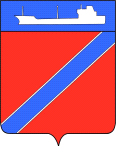 